BTS GPMEBLOC DE COMPÉTENCES 1 : GÉRER LA RELATION AVEC LES CLIENTS ET LES FOURNISSEURS DE LA PMEActivité 1.1. Recherche de clientèle et contactCas HEXA le Matériel – Dossier étudiant	HEXA le Matériel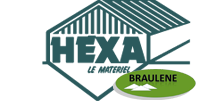 	14 Rue de la Chassière-78490 MERE	01.30.41.96.03 	SARL au capital de 150 000€	RCS VERSAILLES B542 071 493	SIRET 54207149300051	http://www.hexa.fr/Séquence 1 : La communication d’une PME	HEXA le Matériel	14 Rue de la Chassière-78490 MERE	01.30.41.96.03 	SARL au capital de 150 000€	RCS VERSAILLES B542 071 493	SIRET 54207149300051	http://www.hexa.fr/Vous êtes stagiaire auprès de Sophie, assistante commerciale. Dans la réalisation de ses missions, elle est confrontée à de nombreuses situations de communication et à une grande diversité de documents. Elle vous demande de l’aider à penser la communication globale d’HEXA.Situation 1 : L’entreprise communiqueDans un premier temps, vous vous intéressez à la communication de la PME, en tant qu’entité à partir de documents donnés par Sophie. Dans le document 1, recherchez les différents types de communication de l’entreprise.Définissez la notion d’image de l’entreprise et repérez ses principaux constituants (document 2).Retrouvez les principales valeurs d’HEXA à travers le site web de l’entreprise http://www.hexa.fr/ Définissez la communication globale et repérer ses enjeux (document 3).Situation 2 : La communication opérationnelle Mais pour que la PME fonctionne, les salariés doivent communiquer entre eux et avec les partenaires extérieurs (clients, fournisseurs, expert-comptable, organismes financiers, organismes d’Etat …). C’est la communication opérationnelle. Sophie vous propose de consulter différents documents présents sur le serveur et des documents utilisés ou observés pendant vos premières journées de stage.Analysez les différentes formes de communication des documents 4 à 18 à l’aide du tableau 1.Analysez ces différents documents à l’aide du tableau 2.Repérez la structuration utilisée dans les documents 11, 13 et 17.Commentez cette phrase : « l’assistant de gestion contribue à une image cohérente, distinctive et multidimensionnelle de la PME. »Ressources documentaires sur la communication fournies par SophieDocument 1	Les formes différentes de communication de l’entrepriseCommunication externe. Elle a pour objectif la valorisation de l’image de l’entreprise auprès de ses partenaires extérieurs. On distingue :La communication institutionnelle assure la promotion de l’entreprise et de ses valeurs auprès d’une cible très large (grand public, tous les partenaires externes, personnel) ; sociale (actions humanitaires, mécénat, sponsoring) ou économique (relations publiques, communiqués de presse), elle participe à la reconnaissance et à la pérennité de l’entreprise ;La communication commerciale valorise les produits et les marques de l’entreprise, auprès des clients, distributeurs, fournisseurs, actuels ou potentiels ; elle est une composante de son plan de marchéage (publicité, marketing direct, participation à des salons professionnels) ;La communication financière informe sur la santé financière de l’entreprise auprès d’une cible plus spécifique (banques, actionnaires, fournisseurs).La communication externe est souvent une communication de masse (public très nombreux). Elle passe par le canal :des mass media (presse, affichage, télévision, radio, cinéma, Moteur de recherche), d’Internet (sites, e.mailing, Instagram, Facebook…) quand le support du message est numérique,  de La Poste ou d’un système de distribution personnalisée quand le support du message est papier.Communication interne. Elle s’adresse aux membres de l’organisation (personnel, associés). Elle est un enjeu majeur du bon fonctionnement des entreprises et conditionne la réussite et l'efficacité de la communication externe. Elle représente un atout non négligeable pour les entreprises et leur offre un avantage sur leurs concurrents en renforçant la cohésion au sein de leurs équipes. Savoir informer leurs collaborateurs et savoir communiquer en interne sont des compétences que doivent posséder les managers. Les outils numériques (intranet, blogs, forum de discussion, whatsApp…) complètent les voies traditionnelles de la communication interne : panneau d’affichage, note d’information, journal d’entreprise, livret d’accueil, réunion de concertation, discussion informelle autour de la machine à café… La communication interne est le plus souvent une communication de groupe (un service, une équipe projet) ou une communication interpersonnelle (orale, entre deux ou quelques personnes).Source : auteureDocument 2	L’entreprise communique son imageLe positionnement désigne la manière dont l’entreprise est perçue par ses clients potentiels (bon rapport qualité/prix, bas de gamme, produits innovants mais chers…). Le positionnement voulu est la manière dont l’entreprise souhaite être perçue par ses clients (positionnement perçu).L’image globale de l’entreprise traduit l’ensemble des perceptions et impressions des individus à l’égard de l’entreprise ou de ses produits. L’image de marque traduit les perceptions et impressions majoritairement associées à une marque.La culture d'entreprise est une notion qui apparaît dans les années 80 en France. Importée des Etats Unis, elle intervient à un moment où le modèle classique de l'entreprise familiale a de moins en moins cours. Il s'agit alors de trouver une autre relation d'appartenance à l'entreprise puisque la relation au père / chef d'entreprise est obsolète. Père ou culture d'entreprise, il est très important pour les salariés d'avoir des points de référence en terme d'image. Cette culture d'entreprise est suscitée bien sûr par l'histoire de l'entreprise, par les hommes qui font l'entreprise (des salariés aux cadres), par les événements (EDF a intégré dans sa culture son exceptionnelle mobilisation lors de la tempête de 1999). Elle met en commun un langage, des valeurs, des codes (vestimentaire par exemple), des rituels (les pots d'arrivée, les départs à la retraite, les arbres de noël, les repas en commun). Elle forge son identité (ce qui la rend identifiable et permet de s’identifier à elle) et participa à son image. Quand l’entreprise communique, elle communique son image. On ne peut pas communiquer une image en externe et son contraire en interne. On ne peut pas bien communiquer en externe si on ne communique pas bien en interne. Dans les entreprises qui réussissent leur communication, les collaborateurs communiquent entre eux, ils essaient d'évoluer ensemble car l'entreprise est un réseau de compétences. La communication interne a ce rôle : développer le sens du collectif. Source AuteureDocument 3	Les enjeux d’une approche par la communication globaleLa communication globale se définit comme une approche globale de l’ensemble des communications : interne, commerciale et institutionnelle. Elle est présentée comme une démarche homogène qui vise à tracer un territoire pour l’entreprise et à l’imposer aux diverses formes de communication. La communication globale est un outil de la stratégie de l’entrepreneur qui est liée au projet de l’entreprise. Sa fonction est de révéler le projet, de l’assister et d’aider à sa réalisation. En effet, la démarche de communication globale doit partir du projet d’entreprise, c’est-à-dire d’une réflexion sur la vocation, les valeurs de l’entreprise.Le projet s’inscrit dans la construction d’une image de l’entreprise, dont l’objectif est à la fois de fédérer le personnel en interne et de valoriser l’entreprise en externe.La communication globale pose les enjeux que toute communication d’entreprise doit résoudre :• les enjeux liés à l’efficacité en communication : la communication globale cherche à gérer les relations de l’entreprise avec tous les acteurs. (ex : prise en compte de la perception des salariés) ;• les enjeux liés à la légitimation et l’implication de l’entreprise : la cohérence d’ensemble qu’apporte la communication globale réduit les dichotomies contradictoires entre les différentes communications et entre l’information émise et les faits, toujours néfastes : l’entreprise renforce sa légitimité et augmente l’implication de son personnel ;• les enjeux liés à la gestion de la communication : la communication globale ne peut pas être dissociée de l’idée de stratégie de communication et de plan de communication intégrant la communication digitale.Source AuteureDocuments issus du serveur d’Hexa et ceux utilisés ou observés pendant le stageDocument 4 : extrait de la charte d’engagement RSEHEXA - Nos Engagements RSE
 « On ne peut diriger une entreprise familiale sans avoir à cœur sa pérennité. Hexa ce sont quelques 70 années de savoir-faire dans la fabrication-vente-location de tentes de réceptions, tentes de camping ou mobilier, au service de l’évènementiel. 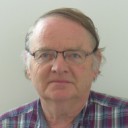 Or, pour durer, l’entreprise a bien sûr besoin d’être performante économiquement mais notre génération a peu à peu pris conscience que cette condition nécessaire n’était plus suffisante.En mettant nos équipes au cœur de notre développement, en garantissant une place à chacun, en soignant les conditions de travail et en étant vigilant au développement de tous on obtient une performance qui ne se fait pas au détriment de l’humain. En posant chaque jour des gestes simples, en intégrant le respect de l’environnement dans nos processus d’approvisionnement, de fabrication et même dans notre façon de nous déplacer on peut également permettre une performance qui ne se fait pas au détriment des générations futures.Pour toutes ces raisons et pour continuer à écrire longtemps l’histoire d’HEXA, j’ai souhaité formaliser notre engagement dans une politique « RSE » qui nous permettra de progresser encore dans le développement durable de la société. »O.Pradelles […]Document 5 : extrait de la plaquette commerciale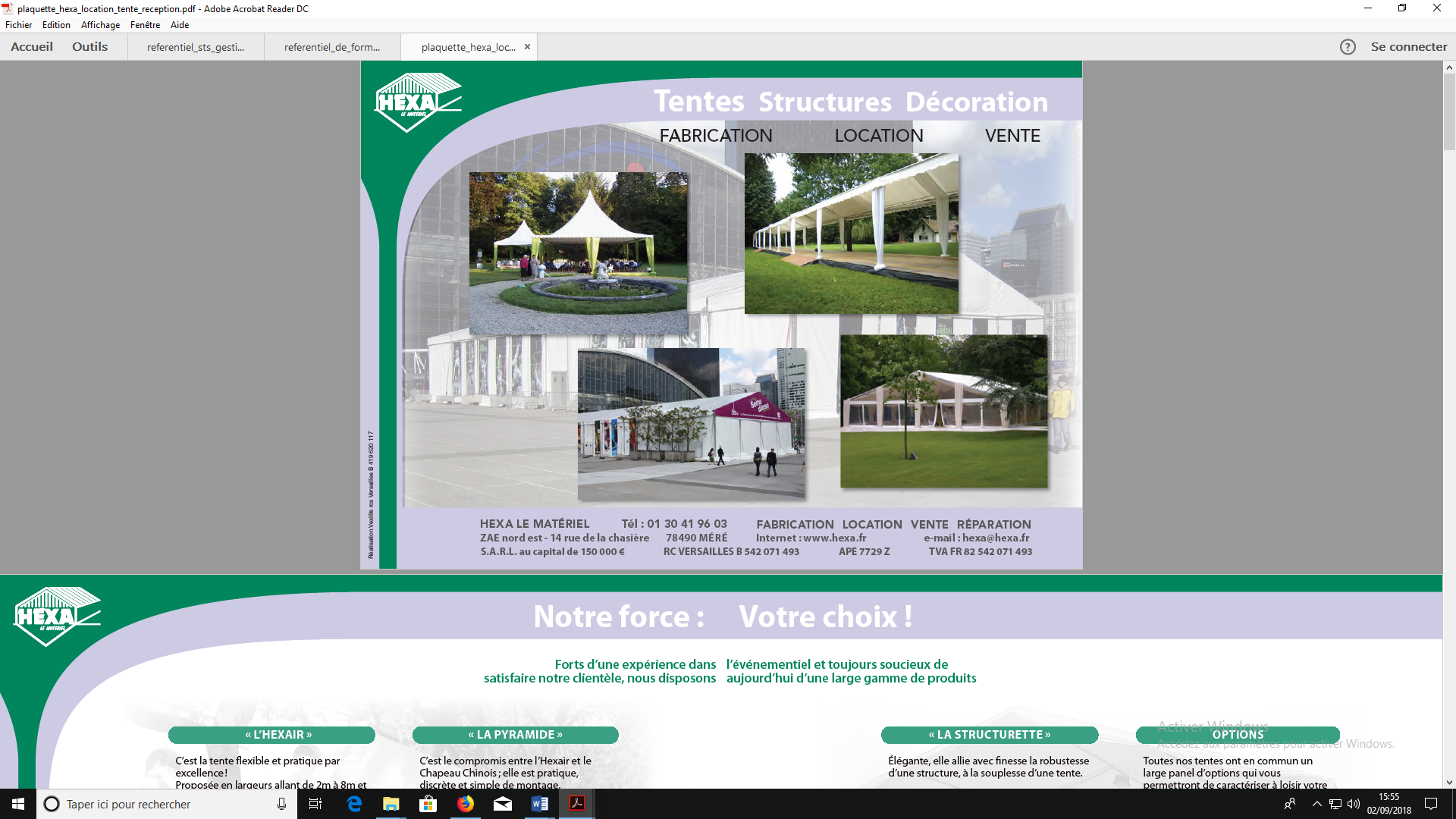 Document 6 : extrait du site web http://www.hexa.fr/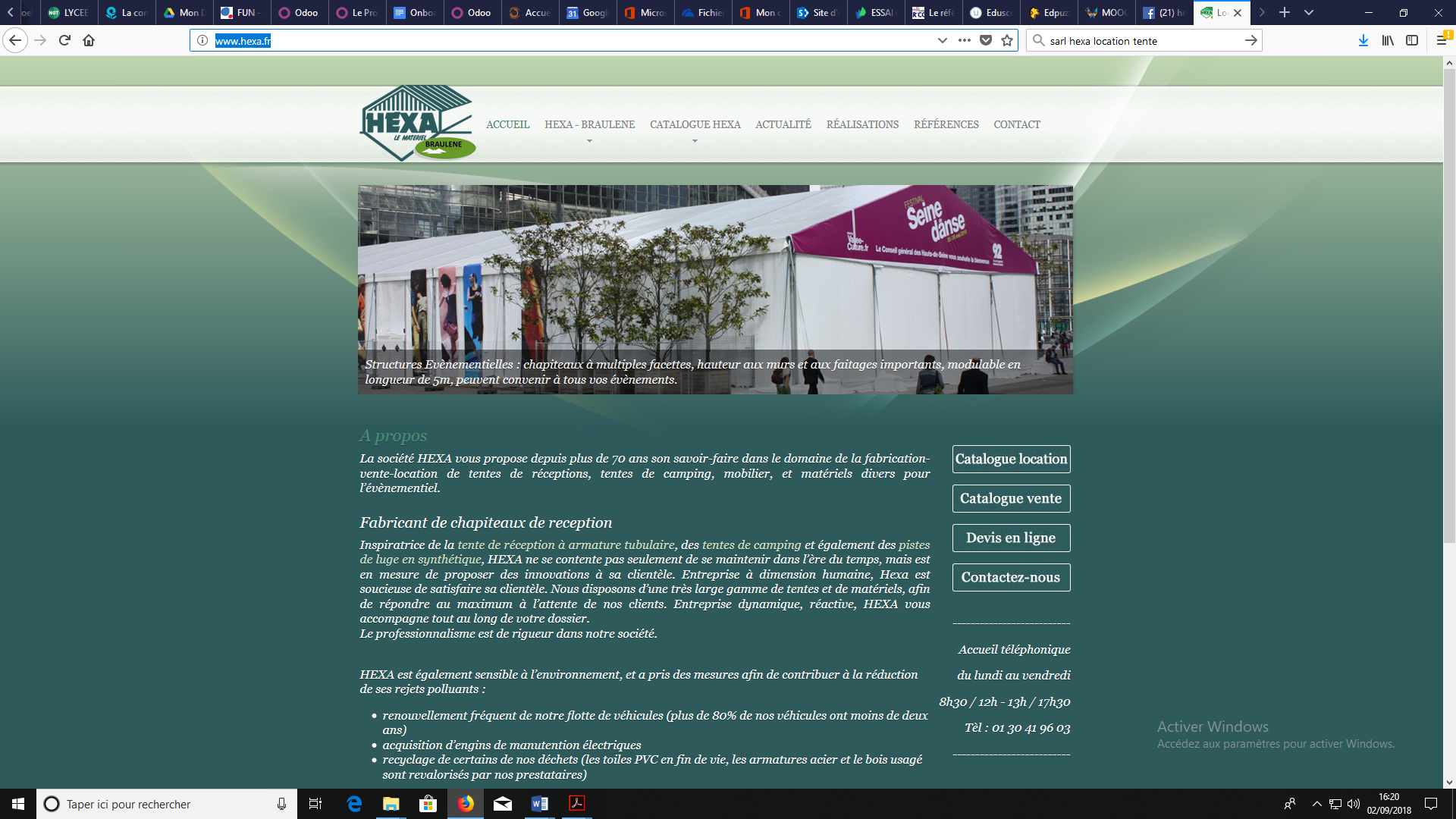 Document 7 : Page Facebook de l’entreprise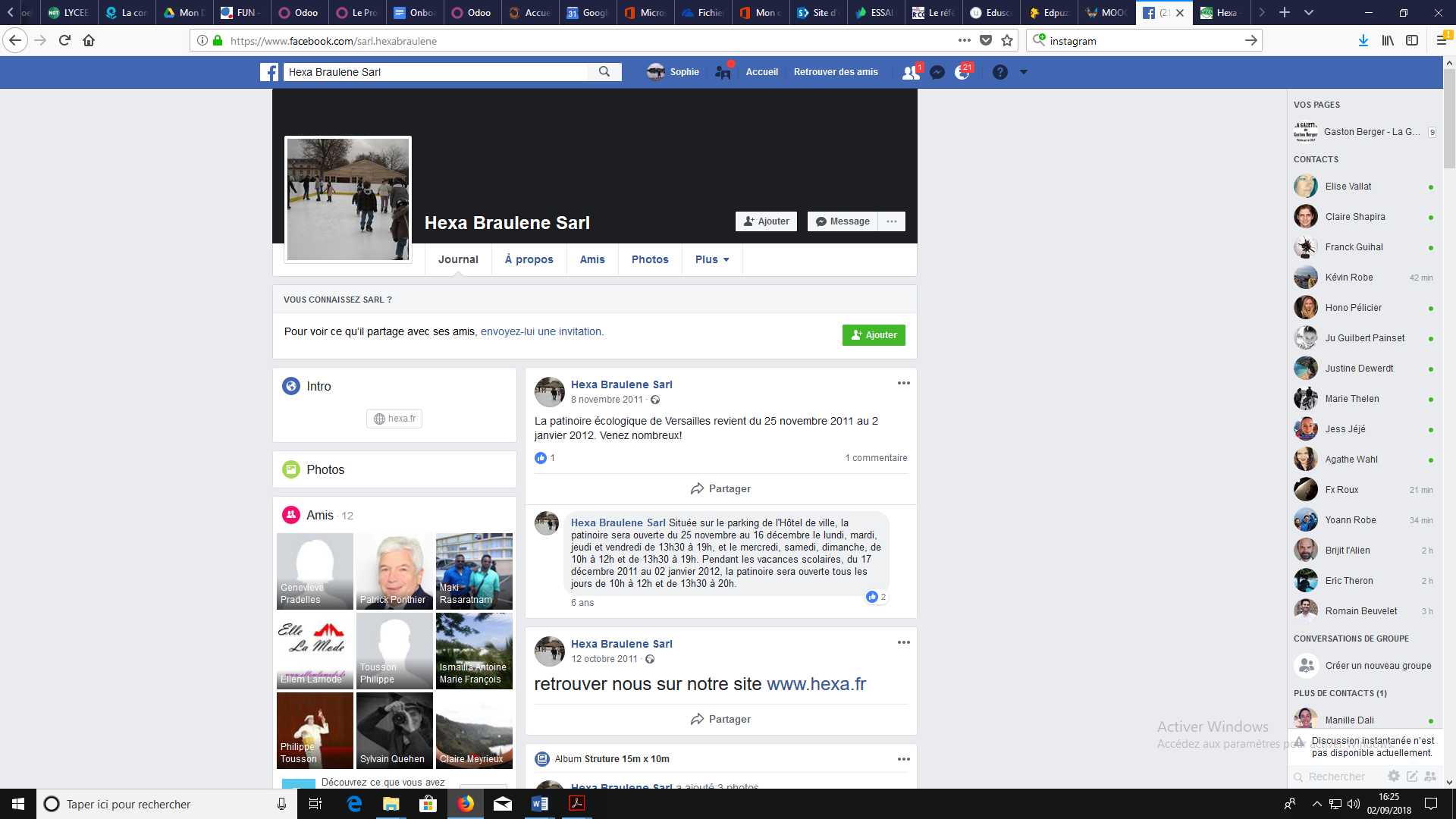 Document 8 extrait du le journal interne[…]Bien-être Le cours de Yoga débute ce mardi 25 septembre à 12h30 en salle de pause. Il reste encore 2 places !Inscrivez-vous auprès de Anne Gerone, Assistante de gestion[…]Document 9Document 10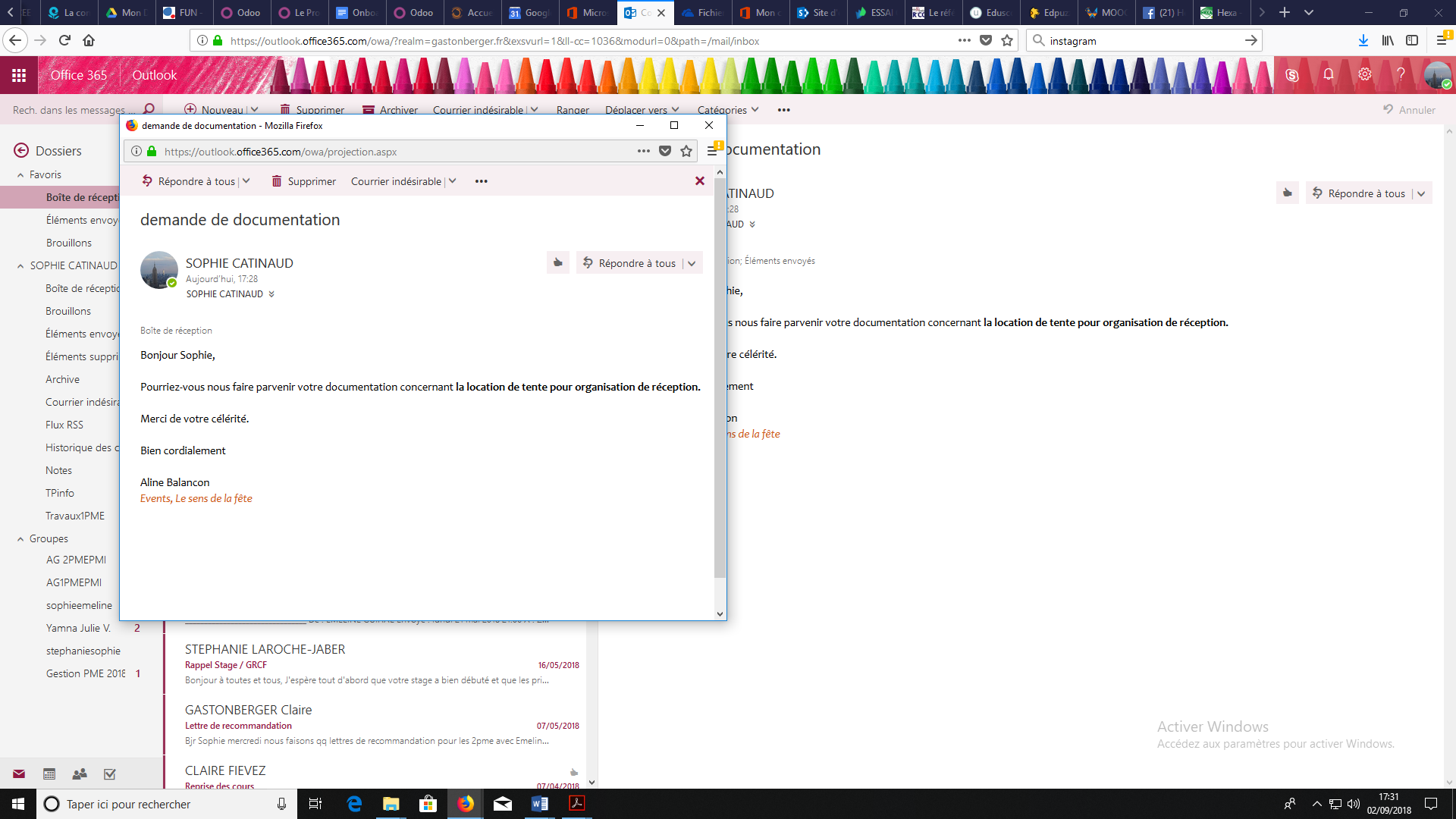 Document 11Document 12HEXA le Matériel, spécialiste depuis 70 ans dans le domaine de la fabrication-vente-location de tentes de réceptions, tentes de camping, mobilier, et matériels divers pour l’évènementiel, renforce ses valeurs de RSE […]Entretien avec son dirigeant O. Pradelles […]	Les Echos, 27 septembre 2017Document 13Document 14Document 15Conversation entendue à la machine à café« Déjà dix ans dans cette entreprise, bravo ! Je suis certain que tu connais mieux les clients que certains de nos chefs. À ce propos, j’ai croisé Monsieur G de l’entreprise X hier. Il fait toujours partie de nos clients ? » « Je l’ignore. Tu sais, je ne connais pas personnellement tous nos partenaires ! »Document 16Document 17Document 18Vidéo structures événementielles : http://www.hexa.fr/domaines-de-competences.html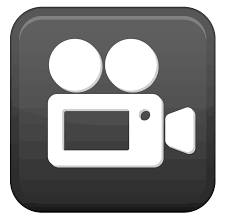 Avant de lancer les étudiants dans l’analyse ; il est nécessaire de définir les termes des colonnes (interrogation nominative à l’oral, s’appuyer sur leurs connaissances). Ces définitions sont notées pour constituer le démarrage du glossaire de communication. Ce glossaire est à constituer sur l’année. Il est partagé et commun avec l’ensemble des enseignants.Tableau 1 : Analyser les types de communicationTableau 2 	Analyser les situations de communication professionnelles en utilisant le lexique de communicationGlossaire notions : ce qu’il faut retenir La communication globaleLa communication globale se définit comme une approche globale de l’ensemble des actions de communication : interne, commerciale et institutionnelle, en direction de personnes extérieures. Elle est présentée comme une démarche homogène qui vise à tracer un territoire pour l’entreprise et à l’imposer aux diverses formes de communication.La communication globale est un outil de la stratégie de l’entrepreneur qui est liée au projet de l’entreprise. Sa fonction est de révéler le projet, de l’assister et d’aider à sa réalisation. En effet, la démarche de communication globale doit partir du projet d’entreprise, c’est-à-dire d’une réflexion sur la vocation, les valeurs de l’entreprise.Le projet s’inscrit dans la construction d’une image de l’entreprise, dont l’objectif est à la fois de fédérer le personnel en interne et de valoriser l’entreprise en externe.La communication globale pose les enjeux que toute communication d’entreprise doit résoudre :• les enjeux liés à l’efficacité en communication : la communication globale cherche à gérer les relations de l’entreprise avec tous les acteurs. (ex : prise en compte de la perception des salariés) ;• les enjeux liés à la légitimation et l’implication de l’entreprise : la cohérence d’ensemble qu’apporte la communication globale réduit les dichotomies contradictoires entre les différentes communications et entre l’information émise et les faits, toujours néfastes : l’entreprise renforce sa légitimité et augmente l’implication de son personnel ;• les enjeux liés à la gestion de la communication : la communication globale ne peut pas être dissociée de l’idée de stratégie de communication et de plan de communication.Les entreprises développent un management de leur communication globale. Ce management vise à rendre cohérent et à homogénéiser toutes les formes de communication de l’entreprise derrière une identité forte.2.	Les différents types de communicationL’entreprise, pour se faire connaître, est amenée à élaborer une stratégie de communication. Cette stratégie se conduit à travers diverses actions de communication :• La communication interneElle s’adresse aux membres de l’organisation (personnel, dirigeant, associés). L’objectif de la communication interne est de contribuer au bon fonctionnement de l’entreprise et à la satisfaction des attentes du personnel. Au sein même de l’entreprise, la communication interne peut être :•	Formelle ou raisonnée, prévueC’est une communication qui passe par la voie hiérarchique, qui tient compte des règles établies au sein de l’entreprise et est nécessaire à la prise de décision. Elle a un sens de circulation différent selon l’émetteur : descendante (du sommet hiérarchique vers les salariés), ascendante (des salariés vers le sommet hiérarchique), horizontale (au même niveau hiérarchique).Informelle ou spontanéeElle ne respecte aucune règle (ex. : discussions devant la machine à café, dans les couloirs…). Son caractère informel oblige à vérifier son contenu.• La communication externeElle est destinée aux partenaires extérieurs de l’entreprise (clients, fournisseurs, banques, associés, décideurs publics, groupes d’influence …). L’objectif de la communication externe est la valorisation de l’image de l’entreprise auprès de ses partenaires.•	La communication institutionnelle vise à promouvoir l’entreprise dans son ensemble, valoriser son image.•	La communication commerciale vise à promouvoir les produits et la marque d’une entreprise.•	La communication financière informe les parties prenantes sur la « santé financière » de l’entreprise. Il est possible de construire des typologies de la communication. Si l’on retient le nombre d’acteurs à qui elle s’adresse (cible) et le canal oral. On aura alors trois types de communication : • La communication orale interpersonnelleÉchange entre deux personnes qui sont en interaction dans un contexte donné. Le partage de sens se fait par l’interprétation réciproque de signes (signes verbaux et non verbaux) et non un simple transfert d’informations. La relation est une composante essentielle dans la communication interpersonnelle.• La communication de groupeÉchanges qui ont lieu à l’intérieur d’un groupe. La communication est fonction du groupe, de la taille du groupe, et de la personnalité des membres qui le compose.• La communication de masseDiffusion importante de messages non personnalisés. Elle s’adresse à un public nombreux et hétérogène et utilise des canaux comme les médias (presse, télévision, radio, Internet avec youtube …) …Il est possible d’établir d’autres typologies, par exemple l’intervention d’un média. On parlera alors de communication médias et communication hors médias. Les concepts de base de la communication pour démarrer une analyse de communicationToute action de communication correspond à une situation de communication.Son analyse est indispensable à sa compréhension et préalable à sa réalisation. Les éléments suivants doivent être analysés : -	un contexte organisationnel : la PME et ses valeurs et ses normes propres, votre place, cadre, consignes, ressources, contraintes… ;-	un objectif, -	un message (un sens, une signification), son support et son canal de diffusion ;-	des acteurs (statut, rôles, leurs enjeux) en communication orale ou un émetteur et une cible en communication écrite, -	la relation entre les acteurs (existante, à pérenniser, à construire, familiale, professionnelle (client/fournisseur) …).Séquence 2 : Modélisation des documentsDocuments supports :	Plaquette_hexa_location_tente_reception.pdf	Dossier numérique GRCF commun : Charte graphique Hexa.docxPapier en tête Hexa.docxPour la clientèle des particuliers, le service commercial utilise depuis longtemps une lettre pour répondre à une demande de documentation pour la location d’un produit. Afin d’améliorer la qualité de la communication écrite avec les clients de l’entreprise vous décidez de proposer quelques solutions.Vous proposez de protéger le papier à tête en le transformant en modèle. (extension .dotx).A la suite du salon MARIAGE Paris, vous avez été contactés par différentes personnes qui souhaitent des informations complémentaires sur nos produits.Vous préparez le publipostage à destination de ces contacts (annexe 1) : Pour la structuration, vous créez la lettre type à partir de votre modèle de papier à entête ; pour la rédaction vous reprenez la lettre utilisée actuellement à laquelle vous avez ajouté des éléments d’automatisation (annexe2).Vous enregistrez les coordonnées des contacts. Vous testez la fusion (à l’écran) pour tous les contacts, pour les tentes Hexair, pour les seuls contacts du Nord.Annexe 1 	Coordonnées des contactsAnnexe 2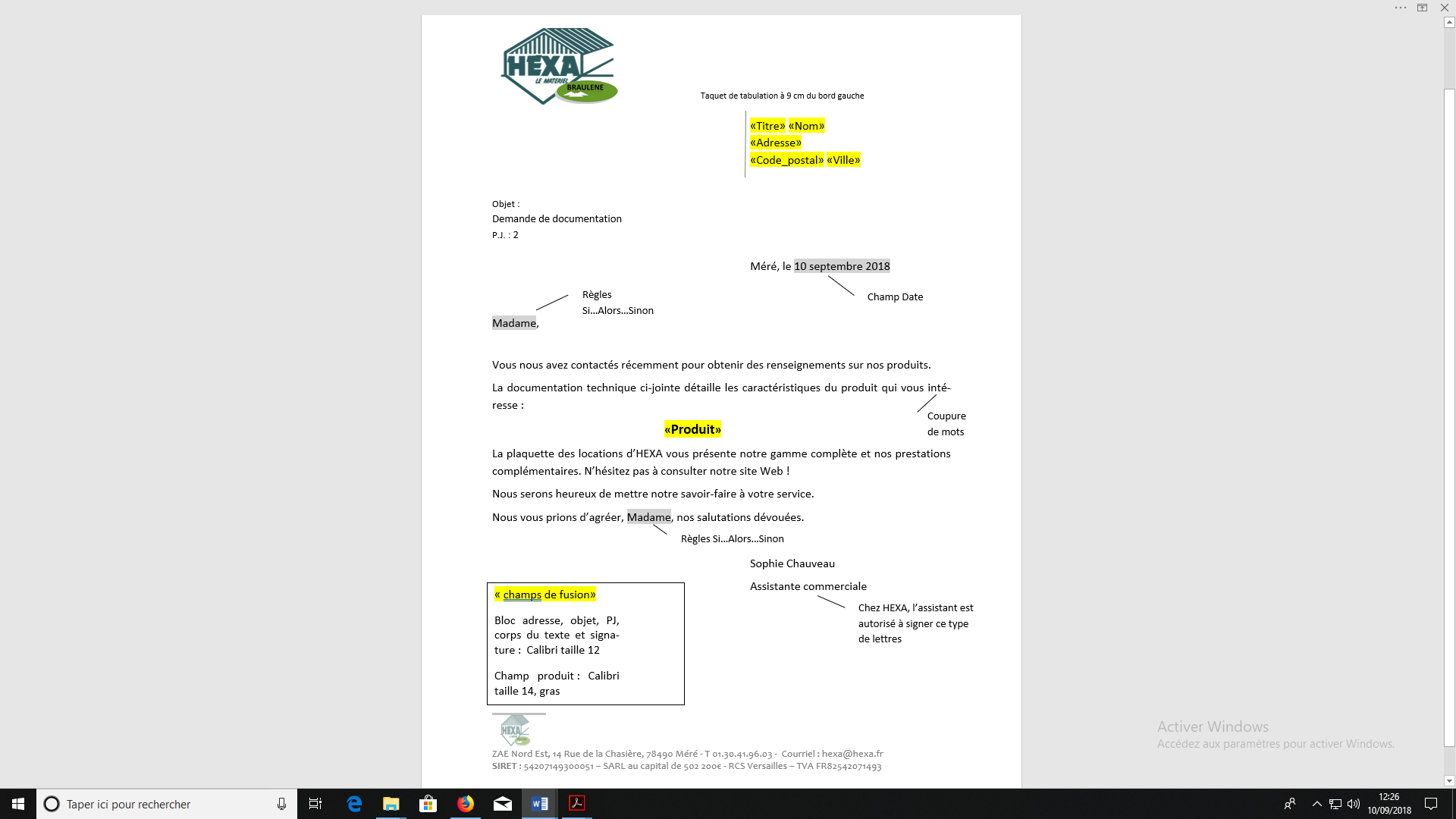 Notions : ce qu’il faut retenir Le document est constitué d’informations structurées et d’un support qui contient ces informations.Il est nécessaire de définir la fonction (informer, recueillir des informations, communiquer) et la nature (texte, son image) d’un document lors de sa conception.Les différents composants d’un document sont :•	le support (papier ou numérique) ;•	la structure : organisation logique du contenu (titre, paragraphe, etc.) ;•	la présentation : manière dont les contenus se manifestent pour l’utilisateur, aspects visuels et graphiques (écran, imprimante) ;•	le contenu : tout ce qu’on porte à la connaissance de l’utilisateur via le langage naturel, les images, les sons et les animations.Les documents numériques•	document numérisé (grâce à un scanner) ;•	document « né numérique » : le document est créé directement à partir d’un logiciel (tableur, diaporama par exemple) ;•	document mixte : c’est la combinaison des deux premiers (on associe une image numérisée à un document créé par un logiciel).Les possibilités offertes par le document numérique sont la diffusion de l’information, le partage entre plusieurs utilisateurs, l’accessibilité à distance et les consultations en simultané.FormatLe document numérique est appelé « fichier ». On reconnaît le type de fichier par son extension. L’extension est ce qui suit le « . ». Cette extension nous indique le format du document numérique.exemple : nom_du_fichier.docxextension d’un fichier créé sous Word, logiciel de traitement de textes de Microsoft.Le format est une composante essentielle du document numérique : il permet d’échanger le fichier (entre postes de travail ou entre systèmes d’informations) et de lire le fichier avec une garantie d’accès dans le temps.Utilisation des documents numériques dans un travail collaboratif Dans le contexte professionnel, les collaborateurs peuvent travailler et apporter leur contribution sur un même document pour aboutir à un document collectif. L’assistant(e) devra gérer ce travail d’enrichissement du document.Le contrôle d’accès au document numérique a pour objectif de rendre les personnes compétentes responsables des actions dans lesquelles les documents s’inscrivent. Ces personnes sont alors responsables de la création de certains documents et de leur contenu.La modélisation d’un document : correspond à l’établissement de normes, de règles, de standards pour produire un document.La modélisation des documentsLa dématérialisation de l’information, l’obligation de rendre compatibles les réseaux, matériels et logiciels et la volonté d’une communication globale cohérente incitent les organisations à modéliser les écrits qu’elles produisent.•	Un modèle détermine la structure de base d’un document de base. Il contient ainsi de nombreux paramètres déterminant la forme du document : les styles, les polices, la mise en page…•	La lettre type est un document numérique contenant un texte standard qui peut être personnalisé par l’ajout d’informations présentées sous forme de champs pour un publipostage notamment.•	Le formulaire est un document structuré qui permet de collecter des informations ou d’effectuer des consultations. Il peut être complété par des informations saisies au clavier dans des zones de saisie.•	Les feuilles de style permettent de regrouper des caractéristiques de mise en forme associées à des groupes d’éléments : titre, sous-titre, commentaire, note de bas de page… Il suffit de donner un nom à un ensemble de caractéristiques de mise en forme et de l’appeler pour l’appliquer à un texte sélectionné.Les documents créés doivent respecter la charte graphique de l’entreprise.La charte graphique a pour objectif d’assurer la cohérence de la communication globale de l’organisation en donnant une identité visuelle à l’ensemble de messages.Séquence 3 : Analyse d’une situation de communication écrite opérationnelleA la suite de votre campagne de prospection, vous avez reçu aujourd’hui un email (annexe 3) 1. Analysez cet email à l’aide de la méthode présentée dans l’annexe 4.2. Rédigez et envoyer votre réponse à Cécile à l’aide du document notions « ce qu’il faut retenir ». N’oubliez pas de classer votre réponse dans votre dossier « prospects relancés ».Annexe 3 : email de Cécile, Essentiel Evènements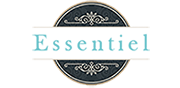 Bonjour,Nous avons bien reçu votre e-mail sur les structures de tente. Nous organisons plus particulièrement des mariages dans la campagne Bellifontaine et dans les châteaux alentours.Nous n'avons pas actuellement de partenaire stable pour les structures type barnum. Nous sommes donc particulièrement intéressés par vos structures. Pouvez-vous nous faire parvenir une fiche de ce produit et plus généralement votre catalogue ?Enfin, serait-il possible de voir vos tentes pour en apprécier la qualité ?Nous vous remercions de la diligence que vous apporterez à nos demandes.CordialementCécileESSENTIEL ÉVÉNEMENTS - 
Fontainebleau
77300 - Fontainebleau Annexe 4 : Méthodologie d’analyse d’une situation de communication écriteAvant toute rédaction, les phases d’analyse sont essentielles pour répondre aux enjeux de la communication.Une fois ces deux phases d’analyse terminées, on peut passer à la phase rédactionnelle.Notions : ce qu’il faut retenir La communication externe opérationnelleLa lettreLa lettre est un support de communication écrite en direction des personnes extérieures. Sa présentation comporte des éléments obligatoires. Elle répond à une norme NF Z11-001 juillet 1982 (AFNOR). Bien que la lettre soit normée, les entreprises utilisent leur propre présentation.Disposition normalisée de la lettreLa structureLe courrier doit être structuré et le plan adapté à la situation. Il comporte :•	une introduction : attire l’attention du lecteur et fixe le cadre de référence ; si relation existante : rappel du passé ;•	un développement : argumente, explique, demande ; si relation existante : expose le présent ;•	une conclusion : invite à la prise de décision ou à l’action ; si relation existante : proposition pour le futur.La rédaction de la lettreElle doit permettre au destinataire d’identifier rapidement le message transmis. L’argumentation a pour objectif de convaincre. Dans les écrits, cela se traduit par l’accroche, la structure logique, le maintien de l’attention du destinataire (ex. : style, vocabulaire utilisé). Aucune faute d’orthographe n’est possible. L’image de l’entreprise est en jeu.Le courriel / email Le courrier électronique est un support moins formel que le courrier postal mais il est néanmoins soumis aux mêmes règles de structure, de rédaction et de politesse. Il doit respecter la Netiquette (charte qui définit les règles de conduite et de politesse recommandées sur les premiers médias de communication mis à disposition par Internet. Il s'agit de tentatives de formalisation d'un certain contrat social pour Internet.)Attention : Bien définir l’objet de votre e-mail, c’est le premier élément de votre message que les correspondants liront.Pour envoyer un courriel à un nombre important de destinataires, placer les adresses dans le champ Copie Cachée (Cci)Les phrases ou mots en lettres majuscules sont exclus de la culture Internet et donnent l'impression de crier. Il convient donc de limiter leur utilisation à une majuscule au début des phrases et au début des noms propres seulement.Adapter vos formules de politesse aux destinataires et à la relation pré-existante. La signature doit être automatisée en respectant la charte graphiqueContenu ne doit pas être trop long sinon rédiger une PJPlan : Introduction, développement, conclusion ou Passé – Présent – Futur.La rédaction des courriels doit être soignée et leur gestion doit être également respectée (voir les conseils : les 7 erreurs qui ne pardonnent pas).Concernant la rédaction, il s’agit d’un document écrit qui peut engager la responsabilité du dirigeant (commencement de preuve par écrit) et valoriser/dévaloriser l’image de l’entreprise Structure d’un Courriel / email A : adresse électronique du (des) destinataire(s) princip(aux) du courrielCc : adresse électronique de la (des) personne(s) tenue(s) informée(s) du courrielCci : adresse électronique du (des) destinataire(s) invisible(s) de la part de l’ensemble des autres destinatairesObjet : sujet du messageJoindre : fichierSalutations : Bonjour X, Madame ou Monsieur si la qualité du destinataire l’obligeMessage : le texte est structuré (passé, présent, futur), bref et situe le contexte du message. Les phrases sont rédigées, courtes et précises.Prise de congé : Cordialement : formule de politesse simplifiée qui se modifie en fonction de la relation existante ou construite avec le (les) destinataire (s)Signature : respecter la charte graphique : coutume Prénom NomFonction, EntrepriseCoordonnées (dont le téléphone) LogoE-mail : les sept erreurs qui ne pardonnent pas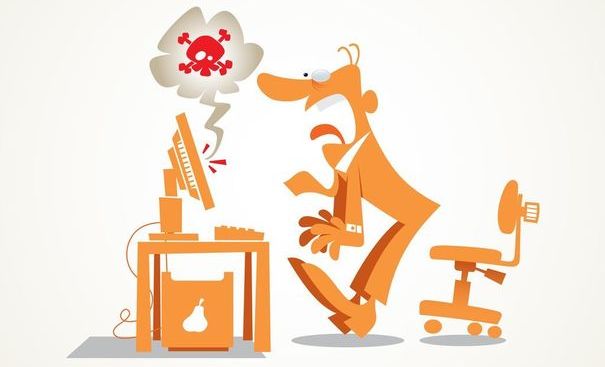 Familiarités, abréviations, fautes... Mal formulé, votre e-mail écrit à la hâte risque, au mieux, d'agacer, au pire, d'être jeté à la corbeille. Respectez les règles élémentaires de courtoisie, rappelle Aline Nishimata, experte en e-communication (1). Explication de texte."Pour l'objet de l’email, il n'y a rien de pire que le flou, rappelle Aline Nishimata, experte en e-communication. Sous l'avalanche des courriels, votre interlocuteur n'ouvrira pas le vôtre. Sauf s'il sait de quoi il retourne. Ayez en tête cette idée : mon email doit être prioritaire. Alors soignez ce champ-là en étant informatif et bref."L'écrit électronique est traître. Sous ses faux airs de convivialité, il offre une liberté illusoire. D'un simple clic on répond instantanément, mais en s'affranchissant des usages très codifiés de la correspondance papier. Or, ces usages sont les mêmes. Et, oui, on peut répondre en temps réel avec peu de mots en respectant ces règles. Un e-mail bien rédigé pour votre supérieur ou vos collaborateurs mettra en valeur votre image, car il est le reflet de votre compétence. Voici 7 erreurs fréquentes à rayer de vos pratiques.1. Objet : RE : RE : RE : RE : RE : " commande ", ou " informations ", " news " Pour l'objet de l’email, il n'y a rien de pire que le flou. Sous l'avalanche des courriels, votre interlocuteur n'ouvrira pas le vôtre. Sauf s'il sait de quoi il retourne. Ayez en tête cette idée : mon email doit être prioritaire. Alors soignez ce champ-là en étant informatif et bref. Attention toutefois aux phrases de 3 kms, illisibles. Cela peut irriter. Et si vous êtes en e-conversation avec un client ou un fournisseur, évitez les allers-retours avec une kyrielle de RE : qui brouille la vue. Un seul " retour " est acceptable.>>> Ecrire : " CR de la réunion du 20/01 ", ou " Prochaine AG sur le projet Z ", " Re : Devis (V2) ".2. " Salut ! ", " Re-moi " ou " --- "Il est difficile de choisir la juste formulation pour saluer. Ne rien écrire est discourtois. Il s'agit de bien mesurer la distance avec son destinataire. Deux options : 1/ Vous ne le connaissez pas. Ecrivez " Cher Monsieur", c'est toujours très apprécié ; 2/ Vous le connaissez. Usez du " Bonjour ", ou appelez-le par son prénom, suivi d'une virgule.Evitez le " Salut ! " ou " Coucou, c'est moi ! ", trop familiers dans l'entreprise. Ou encore le " Re-moi ", signalant le deuxième mail du jour, au risque de vous dévaloriser. Au contraire, si vous avez déjà conversé, ne saluez plus. On trouvera normal que vous souhaitiez approfondir le sujet. >>> Ecrire : " Bonjour Madame (ou Madame D), " Monsieur le Directeur ", " Cher Monsieur ", " Cher Professeur Y ", " Anne, "3. " Je prendrai les sanctions qui s'imposent ", " Les effets néfastes de votre retard "... Ici les mots sont durs, accusateurs ! Ils font voler en éclat les barrières sociales. Gardez-vous d'exprimer votre colère à l'écrit. C'est violent et ça laisse des traces auprès du partenaire ou du collaborateur. Il est capital de mettre son " cyber-stylo " à distance de ses émotions. Restez neutre, nuancez votre vocabulaire. Un style moins direct portera tout autant.>>> Ecrire : " Votre retard nous porte préjudice ", " Je suis déçu(e) par votre attitude "4. Rdv, Ns, Vs, qqch, cad, cdtVoici un joli style SMS qui ne fait pas sérieux. C'est vilain, écrit à la va-vite, sans considération pour l'autre. Parce que vous l'obligez à faire le travail à votre place. A lui de décrypter et de compléter. Trop désinvolte ! Dans la même veine bannissez le point d'exclamation, d'un registre trop affectif.>>> Ecrire : Vous, nous, cordialement, etc.5. " Je vous (serais) gré ". " Pallier (aux) difficultés "Les fautes de français (comme les fautes d'orthographe) sont d'un effet déplorable. Elles laissent penser que vous ne maîtrisez pas la langue de Molière. Cela vous décrédibilisera auprès des équipes ou d'un chef. On a droit à la coquille, mais à une seule pas davantage. Alors, n'hésitez pas à prendre un dictionnaire, vérifier les règles de grammaire, ou vous faire relire par un tiers de confiance.>>> Ecrire : " Je vous saurais gré ", " pallier les difficultés ". " Je me permets de ", " j'envoie " (sans s), " Je vous joins (sans " ts ") " Nous avons été reçu(e)s "6. " Car en effet ", " puis ensuite ", " mais toutefois "Même remarque que précédemment. Ces pléonasmes horripilent. Dans les deux cas vous risquez d'être la risée du département ou de l'entreprise, parce que vos collaborateurs vont transférer ces emails à leurs collègues : " t'as vu, il est nul ! ". Et ils se propageront rapidement.>>> Ecrire : car OU en effet, mais OU cependant, etc. 7. " Merci de votre réponse. ", " A votre disposition. "Pour les personnes de l'extérieur, client ou partenaire (voire recruteur), ce raccourci est malheureux. Il laisse une impression de supériorité, donne un ton à la limite de l'impératif. Obligez-vous à rédiger une phrase entière : sujet, verbe, complément. Mieux vaut agir de même à l'égard de votre hiérarchie. Cela sera considéré comme une marque de respect.>>> Ecrire : " Je vous remercie de l'attention que vous porterez à... ", " Je me tiens à votre disposition pour... ".(1) Auteur de Savoir rédiger vos e-mails professionnels, Gualino (Lextenso Editions).http://lentreprise.lexpress.fr/etre-efficace/e-mail-les-sept-erreurs-qui-ne-pardonnent-pas_38374.html3. Les principaux supports de la communication interne opérationnelle (voir tableau)Chaque type de message assure une fonction précise dans la communication interne. La qualité des messages écrits contribue à l’efficacité de l’entreprise mais aussi à la valorisation de son image.Ces supports peuvent faire l’objet de courriel ou de fichier joint à un courriel, transmis par le réseau local ou l’Intranet.D’autres supports de communication sont utilisés en interne :AFFICHES (Règlement intérieur, Affiches concernant la sécurité...)CONVOCATION (à une réunion, une visite médicale...)JOURNAL INTERNE, LIVRET D’ACCUEILMESSAGERIE INSTANTANÉE : spécifique à l’ERP, à l’espace collaboratif, WhatsApp, Messenger…Documents divers : de GRH (demande de congés, justificatif d’absence, planning RTT...) ou relatifs à l’activité de l’entreprise (Compte rendu de visites des représentants, planning d’interventions du SAV, fiche d’entretien des machines...)3.2 La structuration des idéesLes écrits comportent :•	une introduction : attire l’attention du lecteur et fixe le cadre de référence ;•	un développement : argumente et suscite l’intérêt ;•	une conclusion : invite à la prise de décision ou à l’action.Qu’il s’agisse d’une communication en direction de personnes extérieures ou interne la communication opérationnelle nécessite toujours une analyse.Principaux supports de la communication interne opérationnelleTâchesT.1.1.1. Organisation de la prospection et prospection clientèleT.1.1.2. Détection, analyse et suivi des appels d’offresT.1.1.3. Communication avec des acteurs internes, avec les prospects, les clients et les pouvoirs adjudicateursCompétence : Rechercher des clients par prospection ou pour répondre à un appel d’offresCompétence : Rechercher des clients par prospection ou pour répondre à un appel d’offresCritères de performanceEn termes de communicationUne analyse pertinente du contexte, de l’objectif, des enjeux, du registre de langue, de la stratégie de communication liée à la prospectionUne image valorisante et fidèle de l’entreprise dans la relation avec les prospectsUne communication écrite et orale adaptée à l’objectif et à la cible de prospection ou pour préparer la réponse àl’appel d’offresDes documents écrits de qualité professionnelle dans le respect des règles (éthiques, orthographiques, syntaxiques, argumentation) et des valeurs de l’entrepriseUne utilisation adaptée des outils de messagerie, des logiciels de traitement de texte et de présentationObjectifs pédagogiques Dossier 1 : introduction à la communication d’une PMEInstallation de la notion de communication globale et ses enjeuxAnalyse de différents documents pour appréhender les concepts de base de la communicationDossier 2 : Modélisation des documents Création de modèles de documents dans le respect de la charte graphique Dossier 3 : Analyse d’une situation de communication écrite opérationnelleAnalyse et réponse à l’email d’un prospectSavoirs associésDossier 1S 5.1. Enjeux et concepts de base de communication- Communication globale, enjeux et objectifs - Formes de communication - Eléments constitutifs de la communication (cible ou acteur, objectif, canal, support) S 5.2. Communication écrite opérationnelle (en langue nationale et étrangère)- Objectifs de la communication écrite professionnelle - Caractéristiques des écrits professionnels - Structuration des écrits professionnels Dossier 2 : S 5.3. Modélisation des documents et l’interface homme machineS 5.2. Communication écrite opérationnelle (en langue nationale et étrangère)Dossier 3 :S 5.2. Communication écrite opérationnelle (en langue nationale et étrangère)S 5.4. Communication digitale : messagerie électroniqueTemps : Séquence démarrée en parallèle avec la GRCF, 4 semainesDocuments supportsActivité 1 : HEXA de GRCF : contexte et ensemble des documents fournisGlossaire de communicationCritères de performanceEn termes de communicationUne analyse pertinente du contexte, de l’objectif, des enjeux, du registre de langue, de la stratégie de communication liée à la prospectionUne image valorisante et fidèle de l’entreprise dans la relation avec les prospectsUne communication écrite et orale adaptée à l’objectif et à la cible de prospection ou pour préparer la réponse àl’appel d’offresDes documents écrits de qualité professionnelle dans le respect des règles (éthiques, orthographiques, syntaxiques, argumentation) et des valeurs de l’entrepriseUne utilisation adaptée des outils de messagerie, des logiciels de traitement de texte et de présentationObjectifs pédagogiques Dossier 1 : introduction à la communication d’une PMEInstallation de la notion de communication globale et ses enjeuxAnalyse de différents documents pour appréhender les concepts de base de la communicationDossier 2 : Modélisation des documents Création de modèles de documents dans le respect de la charte graphique Dossier 3 : Analyse d’une situation de communication écrite opérationnelleAnalyse et réponse à l’email d’un prospectSavoirs associésDossier 1S 5.1. Enjeux et concepts de base de communication- Communication globale, enjeux et objectifs - Formes de communication - Eléments constitutifs de la communication (cible ou acteur, objectif, canal, support) S 5.2. Communication écrite opérationnelle (en langue nationale et étrangère)- Objectifs de la communication écrite professionnelle - Caractéristiques des écrits professionnels - Structuration des écrits professionnels Dossier 2 : S 5.3. Modélisation des documents et l’interface homme machineS 5.2. Communication écrite opérationnelle (en langue nationale et étrangère)Dossier 3 :S 5.2. Communication écrite opérationnelle (en langue nationale et étrangère)S 5.4. Communication digitale : messagerie électroniqueTemps : Séquence démarrée en parallèle avec la GRCF, 4 semainesDocuments supportsActivité 1 : HEXA de GRCF : contexte et ensemble des documents fournisGlossaire de communicationHEXA le Matériel	23/09/2018MémoDe : Mme LUCY, service comptabilité A : Mmes MORICE, LESCAUT et M. WARAU, commerciauxObjet : Justificatifs de frais de septembre      Vos notes de frais de septembre sont arrivées avec 3 jours de retard. Les remboursements correspondants seront donc reportés sur le bulletin de paie du mois de décembre.Pensez à remettre vos notes de frais avant le 20 de chaque mois pour que je puisse les traiter dans les temps !	J. LUCYHEXA le Matériel14 Rue de la Chassière-78490 MERE01.30.41.96.03 SARL au capital de 150 000€RCS VERSAILLES B542 071 493SIRET 54207149300051http://www.hexa.fr/	« nom_entreprise_cliente »		« nom_contact »		« adresse_rue_1 »	« adresse_rue_2 »	« codepostal » « ville »Obj. : Qualité de nos prestations P.J. : un questionnaire	Mèré, le 14 mars 2018Cher client,C’est pour toujours mieux vous satisfaire que nous avons décidé de suivre la qualité de nos prestations.Vous pouvez nous aider en complétant le questionnaire ci-joint avec attention. Vous pouvez également choisir de le compléter en ligne sur notre site web http://www.hexa.fr.Nous vous remercions de nous le retourner par tout moyen à votre convenance.Nous espérons que nos prestations seront ainsi à la hauteur de vos exigences.Nous vous prions d’agréer, Cher Client, nos salutations dévouées.	O. Pradelles,	Dirigeant	« nom_entreprise_cliente »		« nom_contact »		« adresse_rue_1 »	« adresse_rue_2 »	« codepostal » « ville »Obj. : Qualité de nos prestations P.J. : un questionnaire	Mèré, le 14 mars 2018Cher client,C’est pour toujours mieux vous satisfaire que nous avons décidé de suivre la qualité de nos prestations.Vous pouvez nous aider en complétant le questionnaire ci-joint avec attention. Vous pouvez également choisir de le compléter en ligne sur notre site web http://www.hexa.fr.Nous vous remercions de nous le retourner par tout moyen à votre convenance.Nous espérons que nos prestations seront ainsi à la hauteur de vos exigences.Nous vous prions d’agréer, Cher Client, nos salutations dévouées.	O. Pradelles,	DirigeantHEXA le Matériel 	Méré, le 6 mars 2018émetteur : O. PradellesDestinataires : Ensemble du personnelHEXA le Matériel 	Méré, le 6 mars 2018émetteur : O. PradellesDestinataires : Ensemble du personnelNOTE D’INFORMATIONNOTE D’INFORMATIONObjet : Horaires de travailObjet : Horaires de travailConformément aux souhaits exprimés par la majorité des employés au cours de l’enquête du mois de décembre, les plages horaires de travail sont les suivantes :	du lundi au jeudi	8 h -- 17 h 00	le vendredi	8 h -- 16 h 00	à compter du 1er avril Merci de bien vouloir appliquer ce nouvel horaire.Conformément aux souhaits exprimés par la majorité des employés au cours de l’enquête du mois de décembre, les plages horaires de travail sont les suivantes :	du lundi au jeudi	8 h -- 17 h 00	le vendredi	8 h -- 16 h 00	à compter du 1er avril Merci de bien vouloir appliquer ce nouvel horaire.AffichagePour information Le DirecteurO. Pradelles SIGNATUREHEXA le Matériel	le 5 mai 2018De : O. PradellesA : « nomresponsable » du « nomservice »                                              HEXA le Matériel	le 5 mai 2018De : O. PradellesA : « nomresponsable » du « nomservice »                                              NOTE DE SERVICE  N° 35NOTE DE SERVICE  N° 35Objet : Application des nouveaux horaires de travailObjet : Application des nouveaux horaires de travailPar la note d’information du 6 mars 2018, je vous ai fait part des nouveaux horaires à appliquer à compter du 1er avril.J’attire votre attention sur le fait qu’un grand nombre d’employés ne suivent pas ces consignes.En conséquence, je vous demande de faire respecter ces horaires par vos subordonnés.Je compte sur votre vigilance.Par la note d’information du 6 mars 2018, je vous ai fait part des nouveaux horaires à appliquer à compter du 1er avril.J’attire votre attention sur le fait qu’un grand nombre d’employés ne suivent pas ces consignes.En conséquence, je vous demande de faire respecter ces horaires par vos subordonnés.Je compte sur votre vigilance.Pour actionLe Dirigeant                                                                                   O. Pradelles, SIGNATURESi interneSi interneSi externeCohérence avec la communication globaleN°Communication  écrite oraleCommunication opérationnelle :Oui ou nonCommunication  interne ou externeSens de la circulation dans la structure hiérarchique Descendant Ascendant TransversalCommunication Formelle InformelleCommunication Commerciale Institutionnelle456789101112131415161718N° annexe101314161718Type de communicationEmetteurCibleDestinatairesCanalSupportContexte de la situation de communicationObjectif du messageEnjeu suite attendueRelation établie par l’émetteur avec le destinataireCivilitéNomRueCode postalVilleProduitM.Paul Dumont 1 place A. Gellé62400 BéthuneHexairMmeLaure LetardZAC des taureaux11100 NarbonneChapeau chinoisMmeNadia Belkacem24 rue des Villas59000 LilleHexair M.Vincent Lambert6bis rue Dutot59200TourcoingPyramideAnalyse de la situation de communication écrite Analyse de la situation de communication écrite CONTEXTES- le contexte de la PME et ses valeurs,- la place de l’émetteur (rôle, champ d’action, autonomie, outils disponibles et outils connus…), - le place du destinataire (rôle, historique des échanges)- le cadre géographique, temporel, matériel, hiérarchique, un processus de gestion…, - des consignes, des ressources, des procédures, des contraintes (délais, un budget, matérielles, procédurales) …- le déroulement des événements, les causes de l’écrit, date de l’écrit (QUAND ? réactivité, célérité ou non et délai de réponse)SUPPORT ET CANAL DE DIFFUSIONCOMMENT ?Si historique écrit existant :lettre, email, compte rendu, note d’information, avis, commentaire sur un blog ….Forme : taille, image, vidéo, texte...ENJEUX POUR QUEL GAIN ?Créer une relation nouvelle, maintenir une relation, réussir une vente, valoriser l’image de l’entreprise...OBJECTIFPOURQUOI ?POUR   QUOI ?ButRetour attenduFinalité : convaincre, faire agir, informer, rendre compte, demander, réclamer, renseigner, rassurer, proposer, interroger…ACTEURSÉmetteur – Destinataire/ CibleRELATIONQUI ? - A QUI ?Existante, à pérenniser, à construire, professionnelle, amicale, conflictuelle, hiérarchique, fournisseur-client ou client-fournisseur… MESSAGEQUOI ?Sujet, contenu, structuration : sens, signification à transmettre, informations essentielles… Analyse : Choix justifiés et cohérents du document à rédigerAnalyse : Choix justifiés et cohérents du document à rédigerTYPE DE DOCUMENTNature du document et usages professionnels de sa présentation+ émetteur, destinataires ou cible, rédacteur # signataire QUI ?  A QUI ? + date :  QUAND ? Contraintes de délai…+ support et canal de diffusion : COMMENT ? Contexte matériel, ressources logicielles…CONTENU, MESSAGE, SUJETQUOI ? POUR QUOI ?Informations obligatoires, données à mettre en avant, proposition de solutions, structuration (plan choisi) …STYLE, TON, REGISTREEn fonction de QUI écrit ? QUOI ? A QUI ? ou en réponse A QUI ?Style : personnel, direct, commercial ou impersonnelTon est lié au style : il porte l’émotion : ironique, didactique, enthousiaste, réaliste…Registre : familier, courant et soutenu. On peut ajouter le registre professionnel qui s’appuie sur le registre courant et soutenu mais en intégrant un vocabulaire propre au monde de l’entreprise.Note Note Compte rendu de réunionCompte rendu d’évènementNote de synthèseRapportProcès- verbalDe service ou d’instructionsd’informationCompte rendu de réunionCompte rendu d’évènementNote de synthèseRapportProcès- verbalObjectif QUOI ?Donner des ordres/ consignesDiffuser des décisions/ informationsDécrire le déroulement d’une réunionDécrire des faits, des évènements ;Structurer l’essentiel d’un thème en réponse à un besoinAnalyser un sujet et faire des suggestionsRelater officiellement par écrit ce qui a été dit, fait dans une réunion ou assemblée.SignataireLe responsable Le responsable L’assistantL’assistantL’assistantL’assistantLe responsable et secrétaire du procès-verbalSens de circulationDescendantDescendant, transversalTransversalTransversalAscendantAscendantTransversalDestinatairesSubordonnésSubordonnés, collaborateursParticipants présents ou excusésParties prenantesLe responsableLe responsableParties prenantesStylePrécis Impersonnel (il convient) ; parfois personnel (Je) pour des ordres Impersonnel (il convient) ; parfois personnel (Je) pour des ordres Descriptif, neutrePréférer le présent pour le récitDirect, explicatifDevient rapport de synthèse quand l’assistant émet un avisFactuel et descriptif, puis rigoureux et argumenté pour justifier les propositions subjectives ImpersonnelPlanCourte, traite d’un seul objetPassé Présent -(Futur) à adapter selon l’objetCourte, traite d’un seul objetPassé Présent -(Futur) à adapter selon l’objetApparent, Chronologique, auteurs cités ouSynthétique : interventions regroupées par point de l’ordre du jourApparent, chronologique ou ordre du jourApparent, pertinent :avantages /inconvénients ;causes /consequencesoui/nonTrouver des titres aux parties ApparentIntroductionI. Les faits II. Les causesII. Les suggestionsChronologiqueEntête- type Nom de l’entreprise, titre et date d’émission ; objet ou titre ; PJ, le cas échéant, émetteur et destinataire(s) : prénom, nom, fonction. Pour compte rendu : présents, absents, absents excusésNom de l’entreprise, titre et date d’émission ; objet ou titre ; PJ, le cas échéant, émetteur et destinataire(s) : prénom, nom, fonction. Pour compte rendu : présents, absents, absents excusésNom de l’entreprise, titre et date d’émission ; objet ou titre ; PJ, le cas échéant, émetteur et destinataire(s) : prénom, nom, fonction. Pour compte rendu : présents, absents, absents excusésNom de l’entreprise, titre et date d’émission ; objet ou titre ; PJ, le cas échéant, émetteur et destinataire(s) : prénom, nom, fonction. Pour compte rendu : présents, absents, absents excusésNom de l’entreprise, titre et date d’émission ; objet ou titre ; PJ, le cas échéant, émetteur et destinataire(s) : prénom, nom, fonction. Pour compte rendu : présents, absents, absents excusésNom de l’entreprise, titre et date d’émission ; objet ou titre ; PJ, le cas échéant, émetteur et destinataire(s) : prénom, nom, fonction. Pour compte rendu : présents, absents, absents excusésNom de l’entreprise, titre et date d’émission ; objet ou titre ; PJ, le cas échéant, émetteur et destinataire(s) : prénom, nom, fonction. Pour compte rendu : présents, absents, absents excusés+Note de service numérotéePour  action pour  informationaffichageNote de service numérotéePour  action pour  informationaffichageSources utiliséesSupports pour justifierPiedPas de titre de civilité ni formule de politesse – Signature de l’émetteurPas de titre de civilité ni formule de politesse – Signature de l’émetteurPas de titre de civilité ni formule de politesse – Signature de l’émetteurPas de titre de civilité ni formule de politesse – Signature de l’émetteurPas de titre de civilité ni formule de politesse – Signature de l’émetteurPas de titre de civilité ni formule de politesse – Signature de l’émetteur